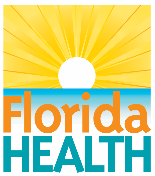 Bureau of Chronic Disease PreventionSchool Health Services  Annual Program MonitoringPre-Site Visit Desk Review County:County:Date(s) of Review:Date(s) of Review:State School Health Services Program Liaison:State School Health Services Program Liaison:Local DOH School Health Coordinator:Local DOH School Health Coordinator:Local School District School Health Coordinator:Local School District School Health Coordinator:Q#Criteria for Evaluation                                        YesNoComments SectionA. Previous Monitoring Site VisitA. Previous Monitoring Site VisitA. Previous Monitoring Site VisitA. Previous Monitoring Site VisitA. Previous Monitoring Site Visit1Was a corrective action plan (CAP) a result of the most recent on-site monitoring visit?2If yes to #1, has the CAP form been completed? 3Has the CAP been implemented?FinancialFinancialFinancialFinancialFinancialB. Schedule C FundsB. Schedule C FundsB. Schedule C FundsB. Schedule C FundsB. Schedule C Funds4Did the Financial Information Reporting System (FIRS) reports show any under or over expenditures, or beginning cash balances?5Were financial consequences due to beginning cash balances incurred based on the revenue and expenditures from the past fiscal year?  (Reference Schedule C Change Letter).6Do allotment balances budgeted in FIRS match Schedule C allocations under each Other Cost Accumulator (OCA)?7Do unspent balances in the most recent FIRS OCA cash balance report reflect that the county is on target for expending current year funding?8Does a three year comparison of FIRS reports show a trend of having beginning cash balances after certified forward expenditures have been deducted?9Did the county meet the Schedule C Scope of Work screening deliverables?C. Comprehensive School Health ServicesC. Comprehensive School Health ServicesC. Comprehensive School Health ServicesC. Comprehensive School Health ServicesC. Comprehensive School Health Services10If comprehensive funding is allocated, are comprehensive services recorded in the Annual School Health Report and Health Management Component (HMC)? (interventions/classes by subject)?D. Full Service SchoolsD. Full Service SchoolsD. Full Service SchoolsD. Full Service SchoolsD. Full Service Schools11If full service funding is allocated, are full service school services recorded in the Annual School Health Report and HMC? (in-kind donated hours/estimated value)?Reports and DataReports and DataReports and DataReports and DataReports and DataE. Annual School Health ReportE. Annual School Health ReportE. Annual School Health ReportE. Annual School Health ReportE. Annual School Health Report12Did the two year annual report review identify any significant increases or decreases in documented services, staffing or funding?13If errors or omissions were identified, were they corrected in the most recently completed Annual School Health Report?F. Three Year Comparison ReportF. Three Year Comparison ReportF. Three Year Comparison ReportF. Three Year Comparison ReportF. Three Year Comparison Report14Does the most recent three year comparison indicate any significant increases or decreases in services and/or funding?15If yes to the above, are they due to lack of training in documentation and coding or service delivery issues?  Has the program identified and begun implementing a plan to address the root cause(s)?G. Health Management Component (HMC) Data Coded to School Health Program Component (PC) 34G. Health Management Component (HMC) Data Coded to School Health Program Component (PC) 34G. Health Management Component (HMC) Data Coded to School Health Program Component (PC) 34G. Health Management Component (HMC) Data Coded to School Health Program Component (PC) 34G. Health Management Component (HMC) Data Coded to School Health Program Component (PC) 3416Do the HMC online reports reflect care planning services and child-specific training for the numbers of students with health conditions (for example, asthma, severe allergies, diabetes, epilepsy, cardiac conditions, pancreatic enzymes)?H.Contracting for School Health Services / Contract Monitoring17Does the county contract all or a portion of its Schedule C revenue to the school district or other entity?18If so, did the CHD submit the executed contract(s) for the current fiscal year?19Did the CHD submit the completed contract monitoring report for the most recently completed fiscal year?20Was a corrective action plan (CAP) a result of the most recent contract monitoring?21If yes to #20, has the CAP form been completed? 22Has the CAP been implemented?